Dziękujemy za wypełnienie ankiety!1. Kobieta 1. Kobieta 2. Mężczyzna2. Mężczyzna3. Wiek3. Wiek3. Wiek3. Wiek3. Wiek3. Wiek3. Wiek3. Wiek3. Wiek3. Wiek15-1915-1920-2920-2930-3930-3940-4950-5950-5960+4. Miejsce zamieszkania4. Miejsce zamieszkania4. Miejsce zamieszkania4. Miejsce zamieszkania4. Miejsce zamieszkania4. Miejsce zamieszkania4. Miejsce zamieszkania4. Miejsce zamieszkania4. Miejsce zamieszkania4. Miejsce zamieszkania5. Jestem właścicielem/dzierżawcą stawu rybnego 5. Jestem właścicielem/dzierżawcą stawu rybnego 5. Jestem właścicielem/dzierżawcą stawu rybnego 5. Jestem właścicielem/dzierżawcą stawu rybnego 5. Jestem właścicielem/dzierżawcą stawu rybnego wieś do 1000 mieszkańcówwieś do 1000 mieszkańcówwieś do 1000 mieszkańcówwieś do 1000 mieszkańcówwieś gminnawieś gminnamiastomiastomiastomiastoTAKTAKTAKNIENIE6. Jestem właścicielem/dzierżawcą  jeziora6. Jestem właścicielem/dzierżawcą  jeziora6. Jestem właścicielem/dzierżawcą  jeziora6. Jestem właścicielem/dzierżawcą  jeziora6. Jestem właścicielem/dzierżawcą  jeziora6. Jestem właścicielem/dzierżawcą  jeziora6. Jestem właścicielem/dzierżawcą  jeziora6. Jestem właścicielem/dzierżawcą  jeziora6. Jestem właścicielem/dzierżawcą  jeziora6. Jestem właścicielem/dzierżawcą  jeziora6. Jestem właścicielem/dzierżawcą  jeziora6. Jestem właścicielem/dzierżawcą  jeziora6. Jestem właścicielem/dzierżawcą  jeziora6. Jestem właścicielem/dzierżawcą  jeziora6. Jestem właścicielem/dzierżawcą  jezioraTAKTAKTAKTAKTAKTAKTAKTAKNIENIENIENIENIENIENIE7. Czy uzyskujesz przychody z działalności połowowej (dochody z połowu ryb)?7. Czy uzyskujesz przychody z działalności połowowej (dochody z połowu ryb)?8. Czy uzyskujesz przychody z organizowania rejsów sportowo-rekreacyjnych?8. Czy uzyskujesz przychody z organizowania rejsów sportowo-rekreacyjnych?TAKNIETAKNIE9. Czy uzyskujesz przychody z własnego przetwórstwa rybnego?9. Czy uzyskujesz przychody z własnego przetwórstwa rybnego?10. Czy uzyskujesz przychody ze sprzedaży świeżych ryb?10. Czy uzyskujesz przychody ze sprzedaży świeżych ryb?TAKNIETAKNIE11. Czy uzyskujesz przychody z własnego przetwórstwa rybnego?11. Czy uzyskujesz przychody z własnego przetwórstwa rybnego?12. Czy uzyskujesz przychody ze sprzedaży ryb smażonych i wędzonych?12. Czy uzyskujesz przychody ze sprzedaży ryb smażonych i wędzonych?TAKNIETAKNIE13. Czy uzyskujesz subwencje z ARiMR? 13. Czy uzyskujesz subwencje z ARiMR? TAKNIE14. Ile znasz osób zajmujących się zarobkowo połowem ryb (uzyskują przychody z połowu ryb)? 14. Ile znasz osób zajmujących się zarobkowo połowem ryb (uzyskują przychody z połowu ryb)? 14. Ile znasz osób zajmujących się zarobkowo połowem ryb (uzyskują przychody z połowu ryb)? 14. Ile znasz osób zajmujących się zarobkowo połowem ryb (uzyskują przychody z połowu ryb)? 14. Ile znasz osób zajmujących się zarobkowo połowem ryb (uzyskują przychody z połowu ryb)? 0- 1-5 6-20 21-40 powyżej 40 15. Czy jesteś zainteresowany/a  współpracą z innymi rybakami (osobami mającymi przychody z rybactwa) w formie  spółdzielni, klastra lub stowarzyszenia?15. Czy jesteś zainteresowany/a  współpracą z innymi rybakami (osobami mającymi przychody z rybactwa) w formie  spółdzielni, klastra lub stowarzyszenia?TAK       (odpowiedz na pytanie 15A)NIE15A. Co chciałbyś robić wspólnie w innymi rybakami (osobami mającymi przychody z rybactwa) w formie spółdzielni, klastra lub stowarzyszenia15A. Co chciałbyś robić wspólnie w innymi rybakami (osobami mającymi przychody z rybactwa) w formie spółdzielni, klastra lub stowarzyszeniaskala ocenyskala ocenyskala ocenyskala ocenyskala ocenyskala ocenyskala oceny15A. Co chciałbyś robić wspólnie w innymi rybakami (osobami mającymi przychody z rybactwa) w formie spółdzielni, klastra lub stowarzyszenia15A. Co chciałbyś robić wspólnie w innymi rybakami (osobami mającymi przychody z rybactwa) w formie spółdzielni, klastra lub stowarzyszeniaw ogóle nie zainteresowany/a12345bardzo zainteresowany/a1Wspólna sprzedaż ryb świeżych na terenie powiatu 2Wspólna sprzedaż ryb smażonych i wędzonych na terenie powiatu 3Wspólna sprzedaż ryb świeżych i przetworów rybnych w Trójmieście 4Wspólne wyjazdy na targi rybne5Wspólne wyjazdy na targi turystyczne6Opracowanie wspólnej strony internetowej o rybakach i usługach rybackich w powiecie kartuskim7Negocjowanie rabatów cenowych w imieniu wszystkich rybaków (zakup paliwa, narzędzi i urządzeń rybackich)8Inne: ……Inne: ……Inne: ……Inne: ……Inne: ……Inne: ……Inne: ……Inne: ……16. Oceń dostępność do serwisu technicznego obsługującego rybaków w powiecie kartuskim16. Oceń dostępność do serwisu technicznego obsługującego rybaków w powiecie kartuskimskala ocenyskala ocenyskala ocenyskala ocenyskala ocenyskala ocenyskala oceny16. Oceń dostępność do serwisu technicznego obsługującego rybaków w powiecie kartuskim16. Oceń dostępność do serwisu technicznego obsługującego rybaków w powiecie kartuskimbardzo słaby dostęp12345bardzo dobry dostęp1Naprawa kadłuba łodzi/statku2Naprawa silnika 3Naprawa urządzeń chłodniczych4Naprawa urządzeń do chowu i hodowli ryb (aparaty inkubacyjne, baseny, przegrody, klatki) 5Naprawa systemów recyrkulacji17. Oceń możliwość zatrudnienia pracowników do działalności rybackiej w Twojej firmie 17. Oceń możliwość zatrudnienia pracowników do działalności rybackiej w Twojej firmie 17. Oceń możliwość zatrudnienia pracowników do działalności rybackiej w Twojej firmie 17. Oceń możliwość zatrudnienia pracowników do działalności rybackiej w Twojej firmie 17. Oceń możliwość zatrudnienia pracowników do działalności rybackiej w Twojej firmie 1Chętnie zatrudnię na stałeTAK NIE2Chętnie zatrudnię sezonowoTAK NIE18. Oceń poziom zarybiania wód powiatu kartuskiego 18. Oceń poziom zarybiania wód powiatu kartuskiego Skala oceny zarybiania wód powiatu Skala oceny zarybiania wód powiatu Skala oceny zarybiania wód powiatu Skala oceny zarybiania wód powiatu Skala oceny zarybiania wód powiatu 18. Oceń poziom zarybiania wód powiatu kartuskiego 18. Oceń poziom zarybiania wód powiatu kartuskiego 1234518. Oceń poziom zarybiania wód powiatu kartuskiego 18. Oceń poziom zarybiania wód powiatu kartuskiego bardzo słabośredniobardzo dobrze1sielawa2sieja3szczupak4sandacz5sum6okoń7boleń8jaź9kleń10brzana11certa12świnka13lin14karaś15karp16amur17tołpyga18leszcz19płoć20lipień21pstrąg potokowy22głowacica23miętus24raki25węgorz26troć jeziorowaJak poprawnie wpisać odpowiedź? Zaznaczyć X odpowiedzi Tak lub Nie, a następnie zakreślić X swoją ocenę. Przykład: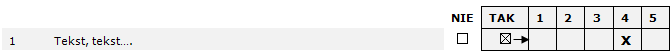 19. Twoim zdaniem, które z problemów są ważne dla rozwoju rybactwa w powiecie kartuskim? 19. Twoim zdaniem, które z problemów są ważne dla rozwoju rybactwa w powiecie kartuskim? Skala liczbowasłabo                   silnie Skala liczbowasłabo                   silnie Skala liczbowasłabo                   silnie Skala liczbowasłabo                   silnie Skala liczbowasłabo                   silnie NIETAK123451Buduje się coraz więcej i to psuje środowisko i krajobraz2Słaba świadomość ekologiczna mieszkańców powiatu,3Gminy nie koordynują wspólnych działań ponadgminnych4Ucieczka młodych i wykształconych do Trójmiasta i dalej5Zanikanie tradycji, w tym tradycyjnych zawodów, wywołana rozwojem cywilizacyjnym 6Niebezpieczeństwo nieodwracalnego zniszczenia ekosystemu wód. Rosnące zanieczyszczenie wód spowodowane zrzutem ścieków z gospodarstw leżących blisko linii brzegowej oraz spływem zanieczyszczeń z pól 7Brak systemu usuwania odpadów w pobliżu jezior i rzek8Brak świadomości wśród mieszkańców oraz środowisk opiniotwórczych dotyczących konieczności zatrzymania niszczenia ekosystemu wód9Niedostateczne rozpoznanie stanu jezior10Brak systemu monitoringu ścieków, spływów, odpadów oraz nielegalnej zabudowy wokół jezior11Brak systemu szkoleń i kursów ułatwiających przekwalifikowanie się/zmianę zajęcia rybaków12Straty wśród ryb dokonywane przez kormorany, wydry, norki i czaple siwe13Problem kłusownictwa na wodach (brak obserwatorów, brak sprzętu, słaba współpraca ze Strażą Rybacką)14Utrudniony dostęp do środków finansowych na rozwój rodzinnych przedsiębiorstw (trudny dostęp do dotacji i kredytów)15Zanik zawodu rybaka, wynikająca ze zmniejszonej opłacalności prowadzenia takiej działalności16W jeziorach jest coraz mniej cennych gatunków ryb 20. Czy zgadzasz się z poniższymi opiniami? Jeśli tak napisz krótko dlaczego?NIE 1. Podtrzymanie tradycji zawodu rybaka na jeziorach  wpływa pozytywnie na rozwój rybactwa/rybołówstwa w powiecie kartuskim.TAK Napisz dlaczego zaznaczyłeś TAK: ……………………………………………………………………………..…………………….……………………………………………………………………………………………………………………………………………………………..Napisz dlaczego zaznaczyłeś TAK: ……………………………………………………………………………..…………………….……………………………………………………………………………………………………………………………………………………………..NIE 2. Zróżnicowanie źródeł dochodów rybaków oraz zwiększenie możliwości dorabiania w usługach poza rybactwem, wpływa pozytywnie na rozwój rybactwa/rybołówstwa w powiecie kartuskim.TAK Napisz dlaczego zaznaczyłeś TAK: ……………………………………………………………………………..…………………….……………………………………………………………………………………………………………………………………………………………..Napisz dlaczego zaznaczyłeś TAK: ……………………………………………………………………………..…………………….……………………………………………………………………………………………………………………………………………………………..NIE 3. Wzrost spożycia ryb w sezonie turystycznym, wpływa pozytywnie na rozwój rybactwa/rybołówstwa w powiecie kartuskim.TAK Napisz dlaczego zaznaczyłeś TAK: ……………………………………………………………………………..…………………….……………………………………………………………………………………………………………………………………………………………..Napisz dlaczego zaznaczyłeś TAK: ……………………………………………………………………………..…………………….……………………………………………………………………………………………………………………………………………………………..NIE 4. Odbudowa populacji ryb (zarybianie), wpływa pozytywnie na rozwój rybactwa/rybołówstwa w powiecie kartuskim.TAK Napisz dlaczego zaznaczyłeś TAK: ……………………………………………………………………………..…………………….……………………………………………………………………………………………………………………………………………………………..Napisz dlaczego zaznaczyłeś TAK: ……………………………………………………………………………..…………………….……………………………………………………………………………………………………………………………………………………………..NIE 5. Ochrona czystości wody w jeziorach, wpływa pozytywnie na rozwój rybactwa/rybołówstwa w powiecie kartuskim.TAK Napisz dlaczego zaznaczyłeś TAK: ……………………………………………………………………………..…………………….……………………………………………………………………………………………………………………………………………………………..Napisz dlaczego zaznaczyłeś TAK: ……………………………………………………………………………..…………………….……………………………………………………………………………………………………………………………………………………………..NIE 7. Rybołówstwo w powiecie kartuskim to wędkarze i należy im pomagać, bo wpływa to pozytywnie na rozwój rybactwa/rybołówstwa.TAK Napisz dlaczego zaznaczyłeś TAK: ……………………………………………………………………………..…………………….……………………………………………………………………………………………………………………………………………………………..Napisz dlaczego zaznaczyłeś TAK: ……………………………………………………………………………..…………………….……………………………………………………………………………………………………………………………………………………………..